课程：分享你的色彩：罕见病患者的故事课程概要：课程准备 课程背景罕见病日是全球范围内的罕见病活动，由欧洲罕见病组织EURORDIS和超过65个国家的联盟患者合作组织于2008年共同创办，旨在实现社会机会和医疗保健平等，并为罕见病患者争取诊疗机会。自2008年创办以来，在建立多病种、跨文化和多语言且能够团结一心的国际罕见病社群方面，罕见病日发挥着关键的作用。每年2月28日（或闰年2月29日）为罕见病日，即一年中最罕见的一天。全球已知的罕见病超过6000种，有超过3亿人罹患其中的一种或多种，他们和支持他们的家属、朋友和罕见病病友共同构成了一个罕见病社群。受每种罕见病影响的可能只是少数人，分散在世界各地，但加在一起，直接受影响的人数相当于世界第三大国的人口。罕见病影响着全世界3.5%-5.9%的人口。72%的罕见疾病为遗传性疾病，而其他罕见病则是由感染（细菌或病毒）、过敏和各种环境原因造成的退行性或增生性疾病。其中70% 的遗传性罕见病始于儿童期。在世界多数地区，当一种疾病影响的低于1:2000的人数比例时，即被定义为罕见病。本课程计划是我们学校配套课程中的一个系列。目的是帮助提高人们的认识，从而为社区内的罕见病患者争取更多的机会。注：我们的这一课程计划讲述的是一个故事，故事的作者是塞尔维亚著名作家达尼耶拉·佩希奇（Danijela Pešić），笔名达尼耶拉·克内兹（Danijela Knez）。她本人患有一种罕见病（肺动脉高压，简称PH），她写这本书的灵感来自于自己童年的经历。她与一位名叫伊万·德拉兹尔（Ivan Drazjl）的儿童作家合作完成了这一项目。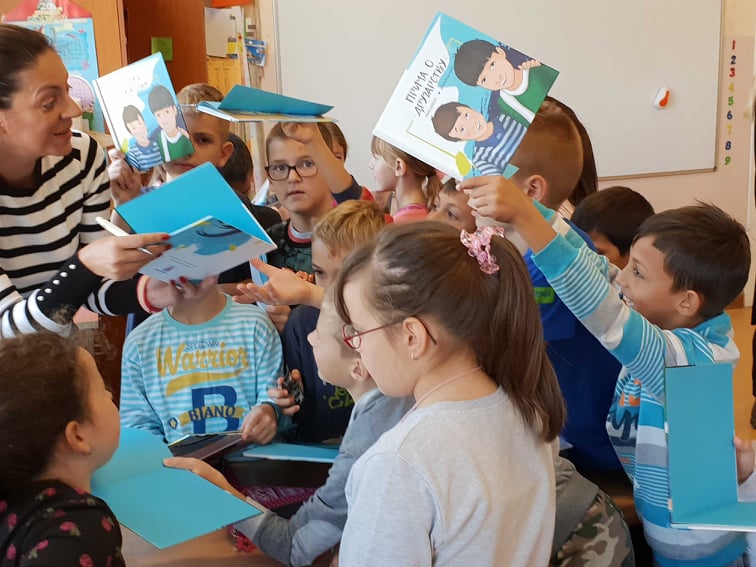 故事中描写的疾病没有具体病名，症状描述宽泛，因此很多孩子都可以把自己和这个故事联系起来。但孩子们会觉得真实的故事更吸引人。可以考虑邀请有罕见病经历的家庭来分享他们的故事。设施允许的话，还可以运用视频帮助孩子们理解特定罕见病患者和他们家庭的情况。这些可以充实课程内容，提供发人深省的课程背景。孩子们首次面对残疾缺陷时，嘲笑或者盯着看是很常见的反应。我们希望这一课程和这本书可以开启一个话题，对一些孩子可能面临的健康问题做出解释。我们每个人都可以通过接触他人，帮助他们打破可能存在的孤立感，来做出我们自己的贡献。虽然并非所有罕见病都是遗传性的，但如果你想把这个问题纳入到未来的课程当中，也有些相应资源可以帮助解释儿童基因和遗传性疾病。课程概述热身：从常规课程程序入手参考以前涉及疾病、残疾或相关内容的活动新内容学习和实践与孩子们一起阅读《友谊的故事》提出问题，帮助孩子们针对故事进行思考回答孩子们提出的所有问题监督创意练习 [注：也可作为家庭作业］总结为海报拍摄集体照，并以#RareDiseaseDay (罕见病日) 为话题标签在社交媒体上进行分享布置家庭作业：要求孩子们向父母展示他们的艺术作品/图画，讲述他们在学校学到的东西。要求孩子们和家人沟通，了解是否有亲戚或朋友患有罕见病，他们面临什么样的挑战，是如何克服的？上课流程与孩子们一起阅读《友谊的故事》[15分钟]从INSERT LINK（插入链接）打印或下载故事，准备投影与孩子们一起阅读故事提出问题，帮助孩子们针对故事进行思考提出以下部分或全部问题：- 你是否曾为家人必须带你去看医生而感觉非常糟糕？当时是什么感觉？- 你是否曾为生病而无法与别的孩子一起玩耍而感到难过？- 你能否想象一直都有这样的感觉，而医生却没办法治愈你？--你的爸爸妈妈是否会因此而难过？- 你是否知道有些患罕见病的孩子总会感觉很累，不得不常常去看医生？- 你能想象他们的感受吗？- 你觉得史蒂芬会给卢克什么惊喜？回答孩子们提出的所有问题请孩子们提出他们想提的问题提前预测孩子们的问题，思考你的回答。其他孩子读完这本书后提出的问题有：- 是不是像我发烧时不能下床一样？这些孩子是不是一直都是那样？- 是这些孩子自己想生病吗？- 我们能不能帮助他们好起来？- 我们怎样才能帮助他们？- 他们为什么不多花点钱请个好医生来治病？- 他们是不是很难过？- 那个男孩的妈妈是不是一直哭，就像我住院时我妈妈那样？- 他们是不是英雄？- 我有个朋友总是生病，我总会帮助他。- 罕见疾会传染吗？- 我想帮助那些孩子，我理解他们，因为我姐姐在本该走路的时候却坐在了轮椅里。他们是英雄。- 我哥哥也生病很久了。真的让人很难过。我想帮助他们。- 我爸爸是医生，专为孩子们治病。等我长大后，我也想为孩子们治病。监督创意练习 [注：也可作为家庭作业］表达支持的练习。让孩子们在誓言卡的空白处写上他们的名字。把这些卡片挂在教室里，或让孩子们带回家和父母分享。涂色表练习。孩子们可以在表单上涂色，将画好的作品挂在教室里，或者让孩子们带回家和父母分享。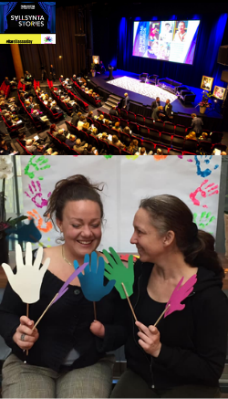 要有创意！可以设计你自己的艺术创作练习！总结为海报拍照，并以#RareDiseaseDay (罕见病日) 为话题标签在社交媒体上进行分享布置家庭作业：要求孩子们向父母展示他们的艺术作品/图画，讲述他们在学校学到的东西要求孩子们和家人沟通，了解有没有亲戚或朋友患有罕见病，他们面临什么样的挑战，是如何克服的？以下几页为创意练习示例1。可以双面打印，背面为家长须知。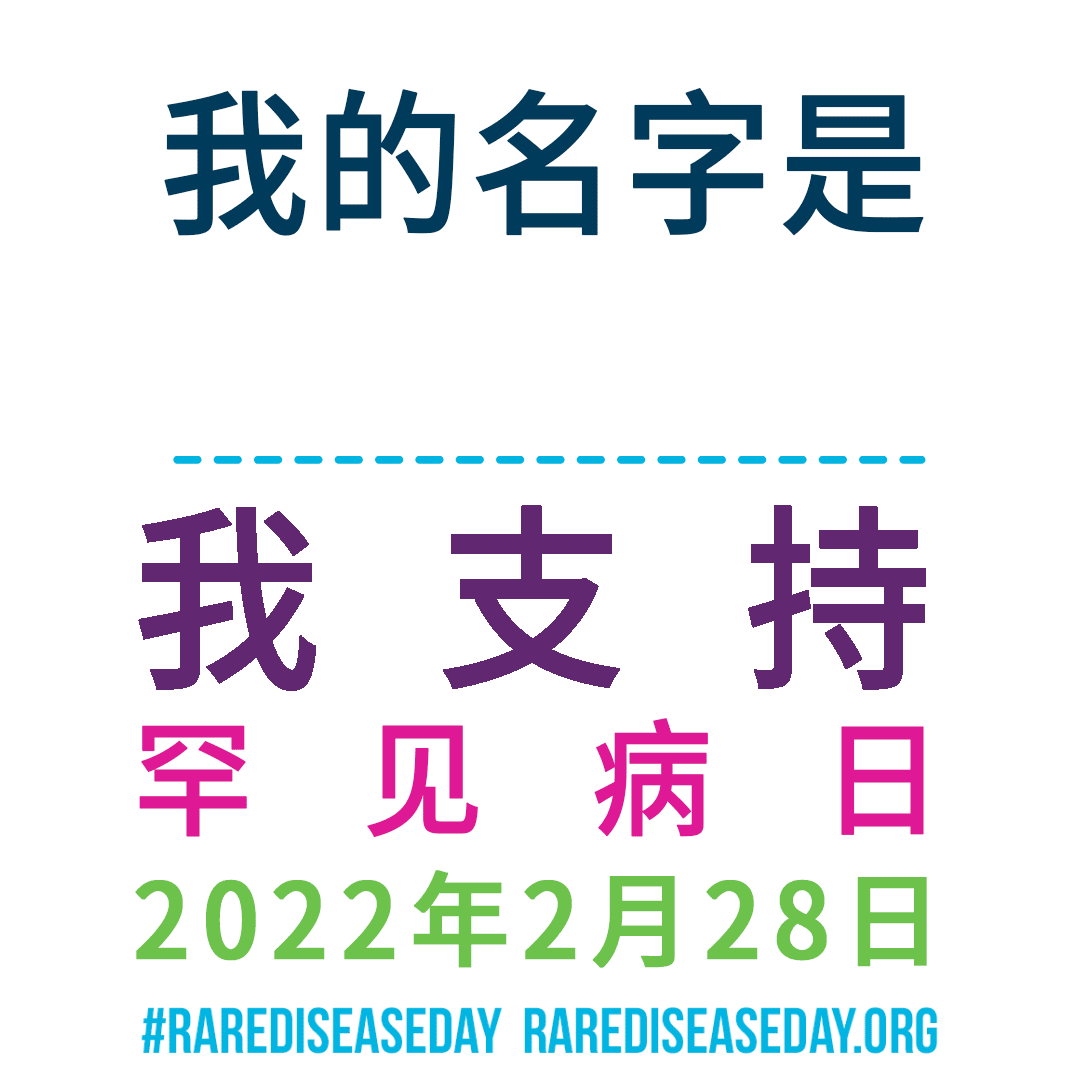 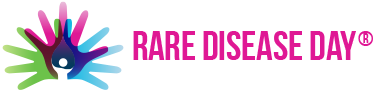 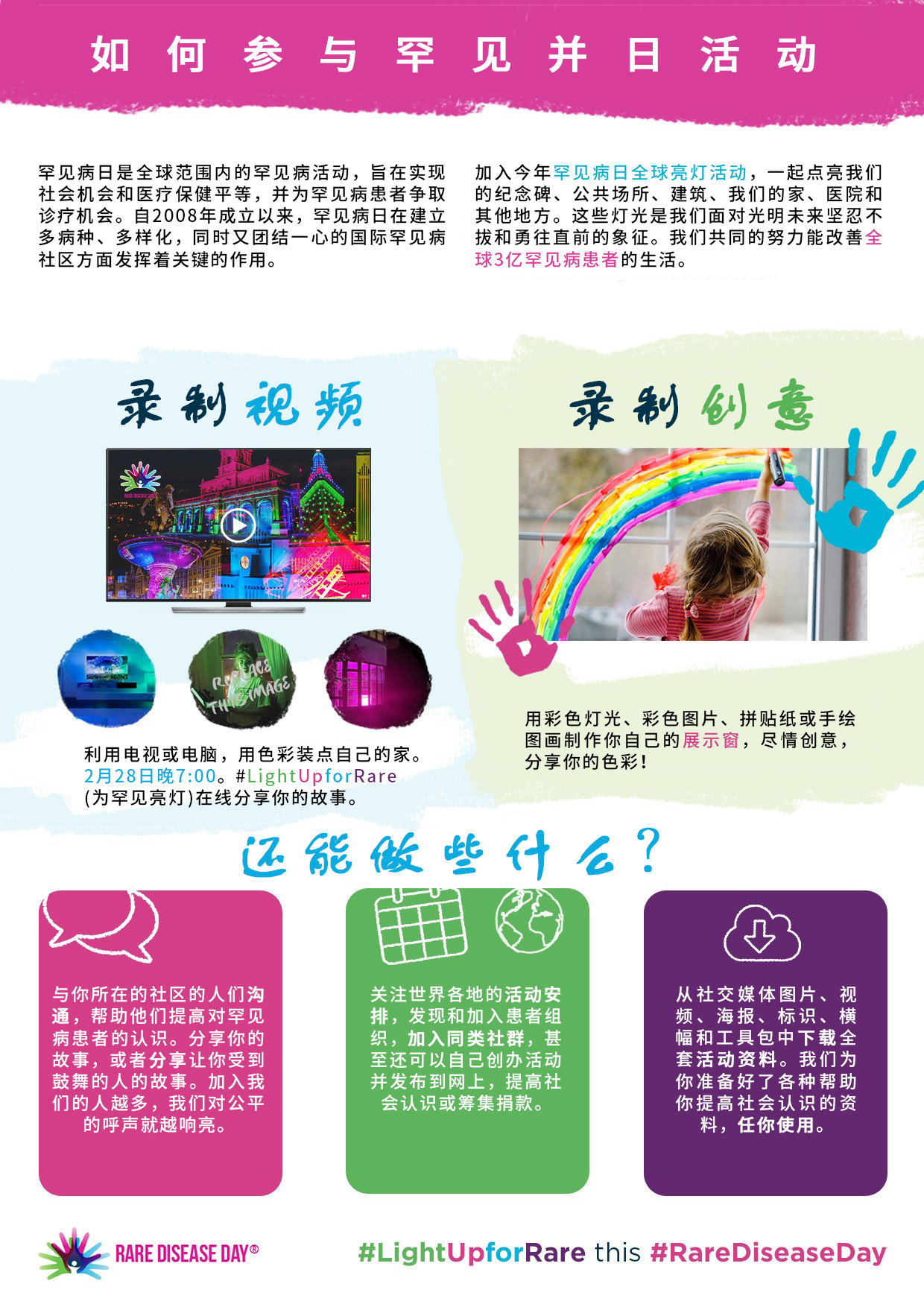 以下几页为创意练习示例2。可以双面打印，背面为家长须知。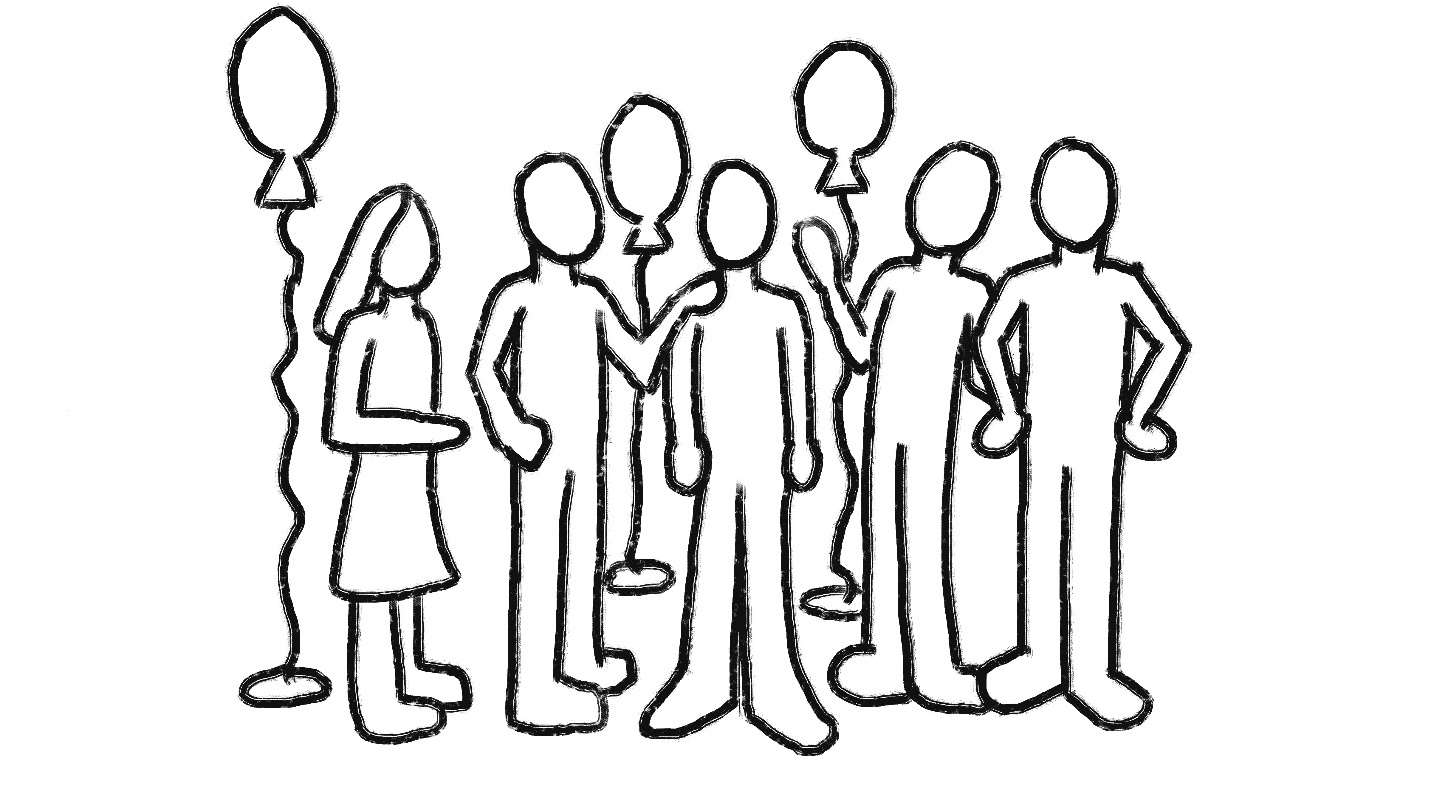 #RareDiseaseDay (罕见病日)#LightUpforRare (为罕见亮灯)课程时间：40 分钟 课程目标：为孩子们介绍罕见病患者的基本情况激发孩子们对罕见病（或任何慢性病）患者的同情心让孩子们思考如何接纳患有罕见病的儿童课程材料：《友谊的故事》（纸质书本，或投影用的电子版本）打印材料：罕见病日：手绘海报或罕见病日涂色表所用资源：蜡笔和/或彩色铅笔